	CSAKOSZ – Családorvos Kutatók Országos 			Szervezetének XVI. Kongresszusa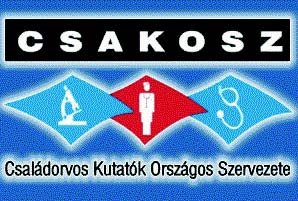 	16th Congress of Research Organization of Hungarian Family PhysiciansSzeged, 2017. február 23-25.	ELŐADÁS-BEJELENTŐ LAP1.	Előadó neve:	Munkahely: 	Telefon: 2.	Előadás formája:	Tudományos előadás					Rövid prezentáció						Felkért előadás		3.	Technikai és tartalmi útmutatóA beküldés elektronikus úton történjen meg mindkét e-mail címre: 		csakosz@pte.hu és hajosne.bulik.zsuzsanna@med.u-szeged.huAz összefoglaló ne legyen több mint a megadott terjedelem, 10-es betűnagyság		és egyszeres sortávolság mellett. 	A cím nagybetűvel íródjék, a következő sorban a szerző(k),majd ez alá a munkahely(ek) 	adatai kerüljenek.Az előadás bejelentés határideje: 2017. január 14.A szükséges formátum az Intézet honlapjáról is letölthető:		 www.klinikaikozpont.u-szeged.hu/csaladorv -	CSAK A MEGADOTT FORMÁTUMOT TUDJUK ELFOGADNI!Dátum:                                      				Aláírás: